ПродажаИмущественного комплексаПродажаИмущественного комплексаПродажаИмущественного комплексаЧувашская Республика, г. Алатырь, ул. Шпальная, д.1Чувашская Республика, г. Алатырь, ул. Шпальная, д.1Чувашская Республика, г. Алатырь, ул. Шпальная, д.1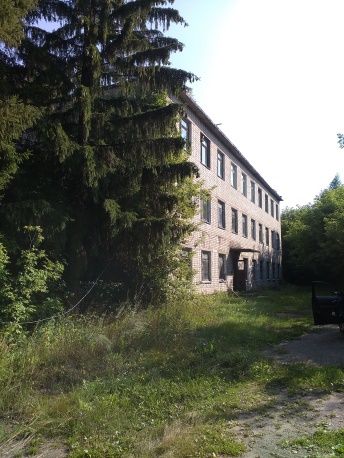 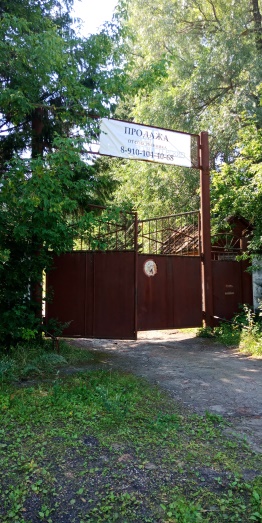 Имущественный комплекс состоит из 23 объектов недвижимости; Объекты размещен на части земельного участка с кадастровым номером: 21:03:010000:1 площадью 32 922,00 кв.м. Категория земель: земли населённых пунктов; разрешенное использование для размещения и эксплуатации объектов железнодорожного транспорта. Земельный участок расположен в полосе отвода Горьковской железной дороги – филиала ОАО «РЖД», используется АО «РЖДстрой» на основании договора субаренды, заключенного с ОАО «РЖД».Объекты подходят под административно-бытовую, производственную деятельность.Имущественный комплекс состоит из 23 объектов недвижимости; Объекты размещен на части земельного участка с кадастровым номером: 21:03:010000:1 площадью 32 922,00 кв.м. Категория земель: земли населённых пунктов; разрешенное использование для размещения и эксплуатации объектов железнодорожного транспорта. Земельный участок расположен в полосе отвода Горьковской железной дороги – филиала ОАО «РЖД», используется АО «РЖДстрой» на основании договора субаренды, заключенного с ОАО «РЖД».Объекты подходят под административно-бытовую, производственную деятельность.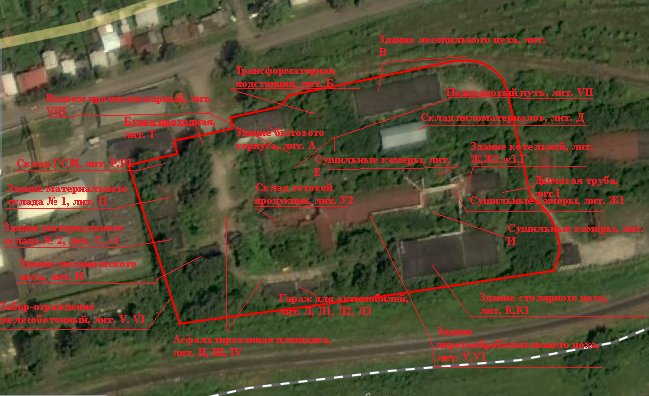 Специалист службы недвижимого имущества АО «РЖДстрой» ответит на все интересующие вопросы и организует осмотр объектаСамсонов Денис(499)260-34-32 (1142)903-773-05-64SamsonovDA@rzdstroy.ruСлужба недвижимого имуществаАО «РЖДстрой»(499)266-88-15realty@rzdstroy.ruСлужба недвижимого имуществаАО «РЖДстрой»(499)266-88-15realty@rzdstroy.ru